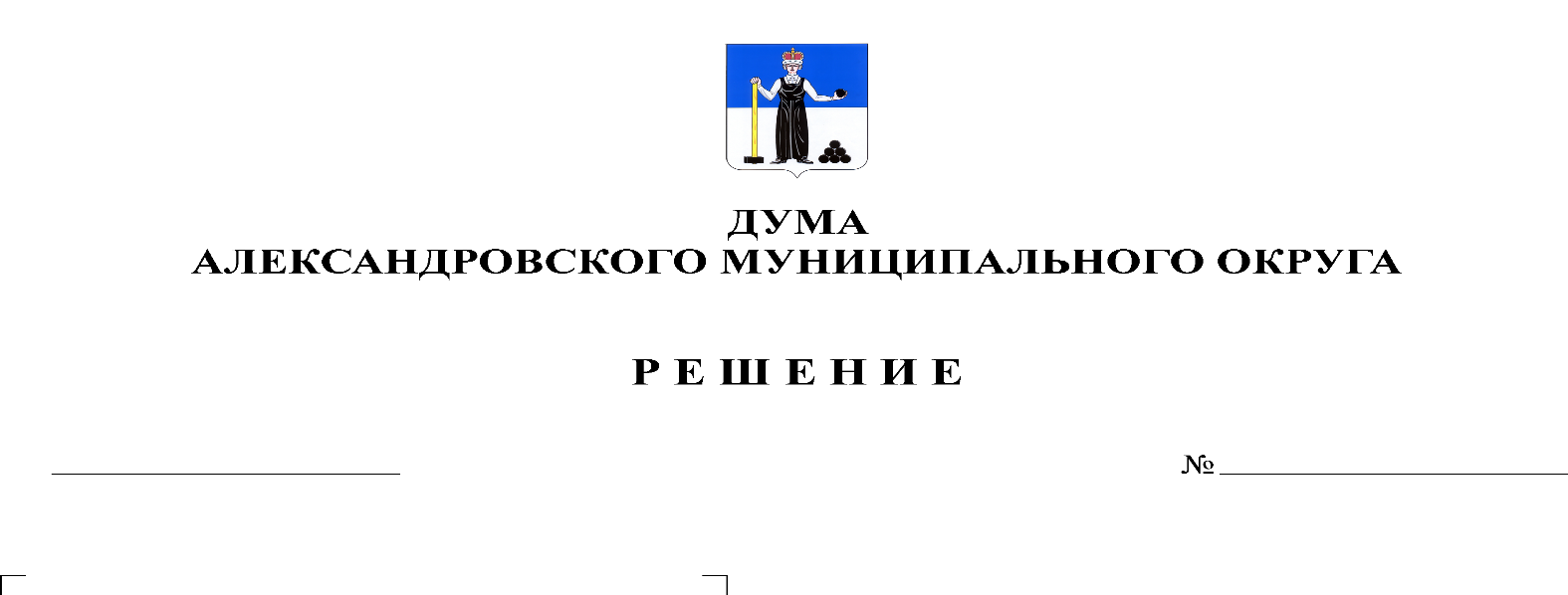 В соответствии с законом Пермского края от 9 декабря 2009 г. № 546-ПК «О пенсии за выслугу лет лицами, замещавшим государственные должности Пермской области, Коми-Пермяцкого автономного округа, Пермского края и муниципальные должности в муниципальных образованиях Пермской области, Коми-Пермяцкого автономного округа, Пермского края», руководствуясь Уставом Александровского муниципального округа, Дума Александровского муниципального округарешает:1. Принять в первом чтении Положение о пенсии за выслугу лет лицам, замещавшим муниципальные должности Александровского муниципального округа, согласно Приложению к настоящему решению.2. Создать рабочую группу для подготовки проекта решения Думы Александровского муниципального округа «Об утверждении Положения о пенсии за выслугу лет лицам, замещавшим муниципальные должности Александровского муниципального округа» ко второму чтению в составе:- Белецкая Людмила Николаевна – председатель Думы Александровского муниципального округа;- Гольчикова Ольга Алексеевна – начальник отдела муниципальной службы и противодействия коррупции администрации округа;- Зимина Марина Александровна – депутат Думы Александровского муниципального округа;- Иванова Елена Юрьевна – заместитель главы администрации округа, начальник финансового управления администрации округа;- Мельчаков Дмитрий Валерьевич – депутат Думы Александровского муниципального округа;- Пасынкова Татьяна Владимировна – председатель Контрольно-счетной платы Александровского муниципального округа;- Уразова Елена Владимировна – начальник юридического отдела администрации округа.3. Установить, что поправки к указанному проекту направляются в аппарат Думы Александровского муниципального округа в письменном виде до 03 июня 2022 года по адресу: г. Александровск, ул. Ленина, 20 «а», кабинет 41.4. Настоящее решение вступает в силу со дня подписания.Председатель ДумыАлександровского муниципального округа		   		    Л.Н. Белецкая